بسم الله الرحمن الرحيمجامعة شنديمركز تقنية المعلوماتمواصفة لجهاز حاسب مكتبيالموديل: 280G2MT الشاشة: HP – 22 inch العلامة التجارية: HPنظام التشغيل WINDOWS 10 64-bit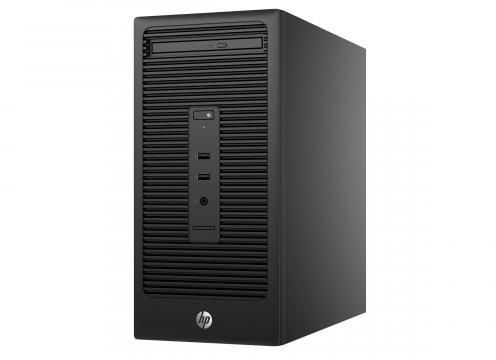 سعة القرص الصلب 500 جيجابايتحجم الذاكرة 4 جيجابايتسرعة الـ CPU 3.70 جيجاهيرتزعائلة المعالج INTEL CORE I5نوع Desktop – Towerرقم الموديل 280G2MTذاكرة كرت الشاشة: مشترك – داخليالملحقات: Keyboard: Mouse: Speakerبسم الله الرحمن الرحيمجامعة شنديمركز تقنية المعلوماتمواصفة طابعة HP-Laserjet 2035 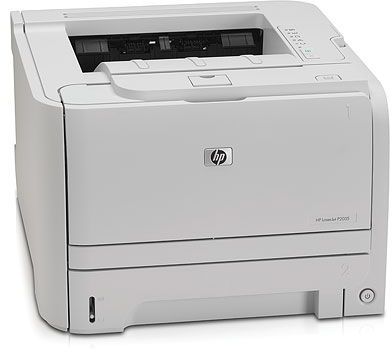 CE461Aأبعاد الحزمة (العرض × العمق × الارتفاع)481 x 330 x 465 mmاستهلاك الطاقة في وضع الإستعداد550 wattsوزن الحزمة12400 gنطاق درجة حرارة التشغيل15 - 32.5 °Cنجمة الطاقة المعتمدةالنظام الأمنيIEC 60950-1 (International), EN 60950-1+A11 (EU), IEC 60825-1+A1+A2, UL/cUL Listed (US/Canada), GS License (Europe), EN 60825-1+A1+A2 (Class 1 Laser/Lإقرأ المزيدنطاق درجة حرارة التخزين-20-60 °Cانبعاثات الضغط الصوتي54 dB(A) (active/printing), inaudible (ready)أوصت مجموعة رطوبة التشغيل30 to 70% RHالتوافق الكهرومغناطيسيCISPR 22: 2005/EN 55022: 2006 Class B, EN 61000-3-2: 2000+A2, EN 61000-3-3: 1995+A1, EN 55024: 1998+A1+A2, FCC Title 47 CFR, Part 15 Class B (USA), ICإقرأ المزيدأوصت مجموعة درجة حرارة التشغيل17.5 to 25º Cتوسيع الذاكرةNالذاكرة القصوى16 MBمستوى طاقة الصوت6.8 B(A) (active/printing), inaudible (ready)الشبكة جاهزةOptionalأبعاد الأقصى (العرض × العمق × الارتفاع)365 x 677 x 268 mmالرطوبة (التخزين)10-90 %درجة الرطوبة عند التشغيل10-80 %العرف الأحجام وسائل الاعلامTray 1: 76 x 127 to 216 x 356 mm; Tray 2: 105 x 148 to 216 x 356 mmسعة إخراج الورق (قياسية)150 sheetsمعيار ورقة الصواني2 (1 plus 50-sheet multipurpose input tray)سعة إدخال الورق (الحد الأقصى)Up to 300 sheetsاللونسرعة الطباعة30الوزن10000الشبكة المحلية اللاسلكيةماك التوافقإلى 1 صفحة (أسود)As fast as 8.0 sec (from "ready")الحد الأقصى لطاقتها الإنتاجية150 sheetsجودة الطباعة (أسود ، وأفضل نوعية)Up to 600 x 600 dpi (1200 dpi effective output with HP FastRes 1200)سرعة الطباعة (أسود ، جودة عادية ، A4)30 ppmوضع توفيرEconomode saves tonerاستهلاك الطاقة ، والطاقة إنقاذ الوضع7 Wتقنية طباعة -- القرارHP FastRes 1200, 600 dpi استهلاك الطاقة في وضع الإيقاف 0.4 Wوسائل الاعلام الحجم ، وعلبة 1A4, A5, A6, B5, envelopes (C5, B5, DL); 76 x 127 to 216 x 356 mmطباعة أعلى الهامش (مقاس A4)4 mmالانبعاثات الصوتية المارة الضغط (أحدث ، الطباعة والنسخ أو المسح)54 dB(A)الهامش الأيسر (مقاس A4)4 mmالصفحة الأولى (أسود ، A4 ، وضع الجاهزية)As fast as 8.0 secالحد الأقصى لعدد من ورقة الصواني2 (1 plus 50-sheet multipurpose input tray)طباعة أسفل الهامش (مقاس A4)4 mmطباعة الهامش الأيمن (مقاس A4)4 mmوزن الوسائط ، صينية 260 to 120 g/m² (using the standard output bin)وسائل الاعلام الحجم ، وعلبة 2A4, A5, A6, 105 x 148 to 216 x 356 mmمستوى الطاقة الانتاجية لالشفافUp to 75 sheetsالعلامة التجاريةاتش بياللوحةستة أضواء (تكدس "Jam"، الحبر منخفض "Toner low"، خروج الصفحة "Paper out"، انتباه "Attention"، جاهزية "Rإقرأ المزيدالحد الأدنى لمتطلبات النظامجاهزة للعمل مع Windows® 7. قد تكون بعض الميزات غير متوفرة. Windows Vista®‎ ‏(x32 / x64) و Microsoft® Windإقرأ المزيداتصال اختياريخادم الطباعة HP Jetdirect en3700 Fast Ethernet، خادم الطباعة اللاسلكية HP Jetdirect ew2400 802.11g، خادم الطبإقرأ المزيدالحد الأدنى لمتطلبات النظام في ماكنتوشMac OS X v10.3.9‎ و v10.4.3 و v10.5 و v10.6؛ ذاكرة RAM سعة 128 كحد أدنى (يوصى بذاكرة سعة 256 م ب)؛ مساحة ع�إقرأ المزيدتحديثات برنامج التشغيلتتوفر أحدث برامج التشغيل والبرامج على موقع ويب الخاص بدعم HP LaserJet على http:///support/ljp2030seإقرأ المزيدالتعامل المقياسي مع الورق / المدخلصينية تلقيم سعة 250 ورقة وصينية متعددة الاستعمالات سعة 50 ورقةأحجام الوسائط القياسيةصينية 1: A4 و A5 و A6 و B5 والأظرف (C5 و B5 و DL)؛ صينية 2: A4, A5, A6لغات الطابعة (قياسية)تعتمد على المضيف، UPD ‏(HP PCL5e)التعامل المقياسي مع الورق / المخرجصينية استقبال مطبوعات سعة 150 ورقةحجم الذاكرة16سرعة الـ CPU266الواجهةمنفذ USB 2.0 عالي السرعة ومنفذ متوازي IEEE 1284تقنية الطباعةليزرأنواع الخط45 خط TrueType يمكن التحكم في حجمهاأوزان الوسائط من خلال مسار الورقصينية 1: من 60 إلى 163 ج/م2 (مسار مباشر لمواد الطباعة الخاصة)؛ صينية 2: 60 إلى 120 ج/م2دورة العملمن 500 إلى 2500 الصفحات لكل شهرسعة إدخال الورق (قياسية)حتى 300 ورقة (صينية 1: صينية متعددة الاستعمالات سعة 50 ورقة، صينية 2: صينية تلقيم سعة 250 إقرأ المزيدخيارات الطباعة المزدوجةيدوي (يوفر دعم برنامج التشغيل)إدارة الطابعةخادم إنترنت داخلي من HP وبرامج تشغيل الطباعةنوع وقدرة الوسائط، درج 2الورق: 250معالجة المشاكلوحدة طباعة على الوجهين يدويًا وتلقيم يدوي وتلقيم الورق ومسار ورق مباشروزن الوسائط (درج 1)من 60 إلى 163 ج/م2 (مسار مباشر للورق لمواد الطباعة الخاصة)سعة الإخراج القياسية للمغلفاتحتى 5 صحائفنوع الطابعةطابعات ليزرإدارة الطاقةاستهلاك الطاقة550 watts maximum (active/printing), 7 watts maximum (ready/sleep), 0.4 watts maximum (off); Typical Electricity Consumption (TEC): 1.949 kWhr/weekحاجة الطاقةInput voltage 220 to 240 VAC (+/- 10%), 50 Hz (+/- 2 Hz)نظام التشغيل والبرمجياتالبرامج المرفقةبسم الله الرحمن الرحيمجامعة شنديمركز تقنية المعلوماتمواصفة لجهاز ماسح ضوئيالموديل: HP- SCANJET 300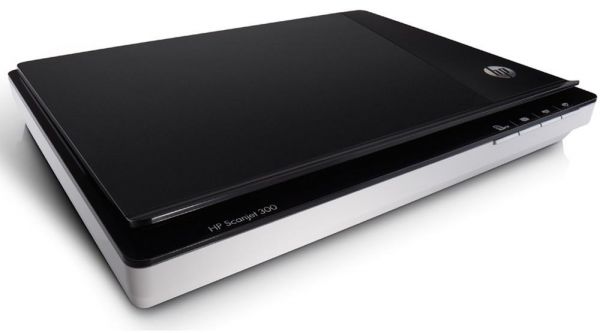 خاصية مسح ضوئي للصور المهمة بدقة عاليةخاصية تحويل الملفات الورقية الى ملفات رقمية ( صور او PDF )امكانية تشغيل المسح الضوئي بكبسة واحدةصغير الحجم وسهل الإستخدامFinish jobs faster – scan a one-page A4 document in as fast as 14 seconds at 200 dpi resolution1, or scan a 10 x 15 cm (4 x 6-inch) photo in as fast as 21 seconds at 200 dpi resolution1.Copy documents quickly using the one-touch copy button.Save time with easy-to-use controls. Plug in and set up fast, using a single cable.Get precise results when you scan important documents and images. Capture crisp detail at up to 4800 x 4800 dpi resolution, 48-bit color بسم الله الرحمن الرحيمجامعة شنديمركز تقنية المعلوماتمواصفة لجهاز عارض بصريالموديل: SONY VPL – DX122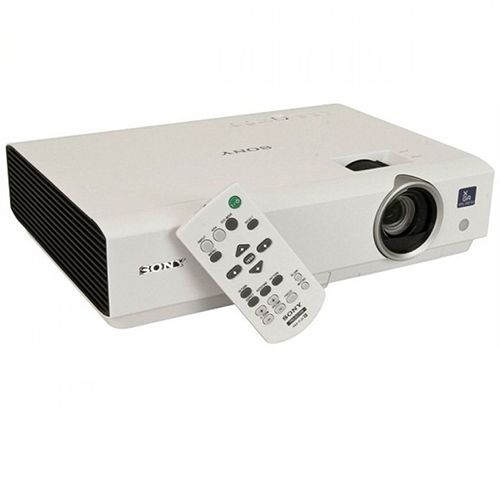 اقتصادي العرض سطح المكتب لمكتب والفصول الدراسية، وتقديم الأداء العالي وسهولة فائقة الاستخدامهي معبأة في VPL-DX122 مع ميزات محسنة للأسواق التجارية والتعليم بسعر معقول. العرض هو مدمجة وخفيفة الوزن، مع تصميمه بسيط يجعل من السهل جدا لاقامة.توفر تقنية وحة سوني 3LCD BRIGHTERA ™ الإسقاط مشرق والملونة. الكثير من واجهات تسمح اتصال سهلة، في حين أن اختيار صورة وسائط يحسن عرض مع أي مصدر - عروض الشرائح، وثائق PC، والصور أو مقاطع الفيديو. هناك مجموعة من الميزات الموفرة للطاقة الذكية.